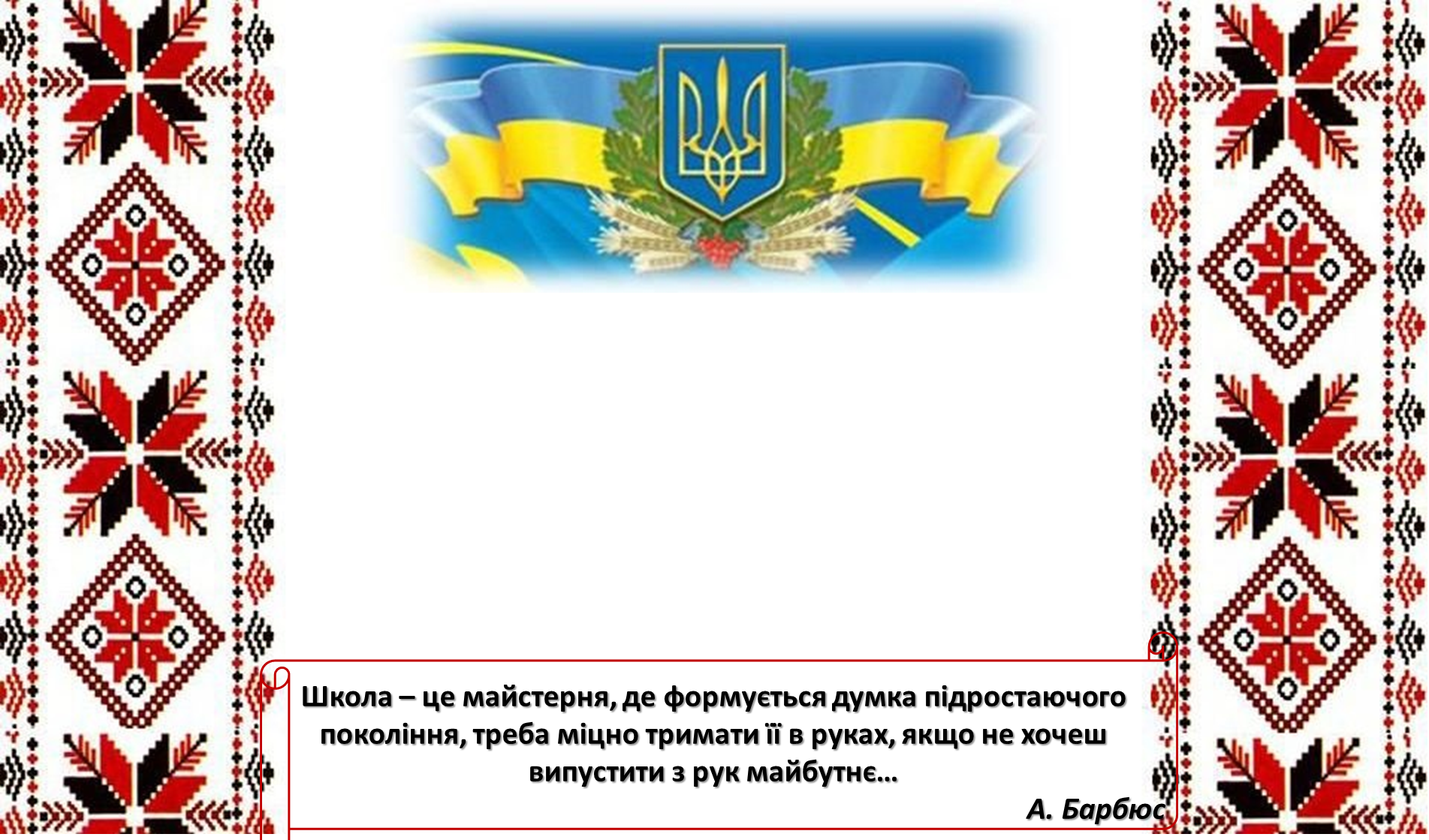 Шановні колеги, батьки, учні!У відповідності до функціональних обов’язків та на виконання п. 3 наказу Міністерства освіти і науки України від 28.01.2005 № 55 «Про запровадження звітування керівників дошкільних, загальноосвітніх та професійно-технічних навчальних закладів», керуючись Примірним положенням про порядок звітування керівників дошкільних, загальноосвітніх та професійно-технічних навчальних закладів про свою діяльність перед педагогічним колективом та громадськістю, затвердженим наказом Міністерства освіти і науки України від 23.03.2005 № 178, з метою подальшого утвердження відкритої, демократичної, державно-громадської системи управління освітою, запровадження колегіальної етики управлінської діяльності у школі, що базується на принципах взаємоповаги та позитивної мотивації, представляю Вашій увазі звіт про свою діяльність у 2022/2023 навчальному році. У своїй діяльності протягом звітного періоду я як директор закладу освіти керувалася посадовими обов’язками, основними нормативно-правовими документами, які регламентують роботу навчального закладу: Конституцією України, Законами України «Про освіту», «Про дошкільну освіту», «Про повну загальну середню освіту», «Про основні засади мовної політики в Україні», Статутом школи та чинними нормативно-правовими документами у галузі освіти. Заклад освіти заснований на праві комунальної власності.Засновником Закладу є Харківська обласна рада. Органом управління Закладу є Департамент науки і освіти Харківської обласної державної (військової) адміністрації.КОМУНАЛЬНИЙ ЗАКЛАД «ХАРКІВСЬКА СПЕЦІАЛЬНА ШКОЛА № 5» ХАРКІВСЬКОЇ ОБЛАСНОЇ РАДИ є закладом загальної середньої освіти, що забезпечує здобуття дошкільної, початкової, базової середньої та профільної освіти для дітей з особливими освітніми потребами, що зумовлені порушенням слуху та мовлення. Головною метою діяльності спеціальної школи є забезпечення реалізації права дітей дошкільного віку, учнів (вихованців) з порушеннями слуху та мовлення на здобуття ними дошкільної, повної загальної середньої освіти.Головними завданнями спеціальної школи є: забезпечення права дітей з особливими освітніми потребами, зумовленими порушеннями слухової функції та важкими порушеннями мовлення на здобуття дошкільної, початкової, базової середньої та профільної освіти з урахуванням їх психофізичного розвитку (основна);  забезпечення в освітньому процесі системного психолого-педагогічного супроводження з урахуванням стану здоров’я, особливостей психофізичного розвитку дітей дошкільного віку, учнів (вихованців); розвиток природних здібностей і обдарувань, творчого та критичного мислення дітей дошкільного віку, учнів (вихованців), здійснення їх допрофесійної підготовки та соціалізації; сприяння засвоєнню дітьми дошкільного віку, учнями (вихованцями) норм етики та загальнолюдської моралі, міжособистісного спілкування, основ гігієни та здорового способу життя, початкових трудових умінь і навичок; сприяння всебічному розвитку дітей дошкільного віку, учнів (вихованців); сприяння набуттю ключових компетентностей дітьми дошкільного віку, учнями (вихованцями), запровадження педагогіки партнерства, надання консультацій батькам або іншим законним представникам дитини дошкільного віку, учня (вихованця) з метою забезпечення їх активної участі в освітньому процесі; виховання громадянина-патріота України;  виконання вимог Базового компоненту дошкільної освіти та Державного стандарту загальної середньої освіти на рівні початкової, базової середньої та профільної освіти, підготовка дітей дошкільного віку, учнів (вихованців) до подальшої освіти і трудової діяльності; виховання у дітей дошкільного віку, учнів (вихованців) шанобливого ставлення до родини, поваги до народних традицій і звичаїв, державної та рідної мови, національних цінностей українського народу та інших народів і націй; виховання свідомого ставлення до свого здоров’я та здоров’я інших громадян як найвищої соціальної цінності, формування гігієнічних навичок і засад здорового способу життя, збереження і зміцнення фізичного та психічного здоров’я дітей дошкільного віку, учнів (вихованців); виховання у дітей дошкільного віку, учнів (вихованців) поваги до Конституції України, державних символів України, прав і свобод людини і громадянина, почуття власної гідності, відповідальності перед законом за свої дії, свідомого ставлення до обов’язків людини і громадянина.Заклад у своїй діяльності керується Конституцією України, законами України «Про освіту», «Про дошкільну освіту», «Про повну загальну середню освіту», іншими законодавчими актами Верховної Ради України, указами Президента України, постановами Кабінету Міністрів України, наказами Міністерства освіти і науки України, інших органів центральної виконавчої влади, рішеннями місцевих органів влади та органів місцевого самоврядування, власним Статутом.Робота педагогічного колективу в 2022/2023 н. р. була спрямована на реалізацію Стратегії розвитку закладу освіти. Основними стратегічними напрямками роботи ЗЗСО є:1. Освітнє середовище. Система збереження та зміцнення здоров’я учня та вчителя. Якість організації освітнього процесу, вдосконалення інформаційного простору. Безпечна школа. Попередження булінгу.2. Система оцінювання здобувачів освіти. Забезпечення виконання Державних стандартів – якість освіти. Задоволення освітніх потреб.3. Педагогічна діяльність. Методичне і кадрове забезпечення. Реалізація Концепції НУШ.4. Управлінські процеси. Партнерство в освіті. Формування іміджу закладу освіти. Розбудова громадсько-активного освітнього закладу. Матеріально-технічне забезпечення.РОЗДІЛ І. ОСВІТНЄ СЕРЕДОВИЩЕ ЗАКЛАДУ ОСВІТИЯкість організації освітнього процесу, вдосконалення інформаційного просторуОсвітній процес у закладі освіти розпочався відповідно до структури навчального року з 01 вересня 2022 року по 02 червня 2023 року. Навчальні заняття організовані відповідно до розкладу занять, затвердженого директором освітнього закладу.Організація навчання у 1-4 класах, 5-12 класах здійснювалась за освітніми програмами та типовими навчальними планами.Кількісний склад працівників закладу освіти становить 53 педагогічних працівників та 58 технічних.Серед 53 педагогів:22 – мають кваліфікаційну категорію «спеціаліст вищої категорії», що становить 41 %;10 – «спеціаліст першої категорії» - 19 %;9 – «спеціаліст другої категорії» - 17 %;12 – «спеціаліст» - 23 %;1 – педагогічне звання «вихователь-методист»;17 – звання «старший учитель»;У закладі освіти працюють всі вчителі за фахом, 21 педагогічний працівник має освіту за кваліфікаційним напрямом «корекційна освіта» («дефектологія»). Наступного навчального року заклад освіти потребуватиме вчителя української мови та літератури (18 год.), вчителя історії (21 год.), вчителя фізичної культури (18 год.), вихователя (23 години), інструктора з фізичної культури (30 годин), прибиральниці службових приміщень (2 ставка), двірника (1 ставка).Створено належні умови для варіативності навчання і вжиті заходи щодо її впровадження у освітній процес. Освітній процес у 2022/2023 навчальному році був організований з метою забезпечення оптимальних умов для фізичного, інтелектуального, психологічного і соціального розвитку особистості школярів, досягнення ними рівня, що відповідає потенційним можливостям, пізнавальним інтересам і здібностям учнів. Реалізація інваріантної та варіативної складових навчального плану здійснювалась за програмами, затвердженими Міністерством освіти і науки України. Варіативна частина робочого навчального плану в 2022/2023 н. р. була спланована враховуючи побажання учнів, запитів батьків, кадрове та навчально-методичне забезпечення. Години варіативної складової використані для поглибленого та допрофільного навчання, курсів за вибором з метою надання якісної освіти.Початкова школа забезпечує становлення особистості дитини, її інтелектуальний, соціальний, фізичний розвиток. Пріоритетом у початковій школі є розвиваючі функції. Так у 1-4-х класах введено індивідуальні заняття з української жестової мови. Основна школа дає базову середню освіту, що є фундаментом загальноосвітньої підготовки дітей, готує до форм подальшого навчання. Саме тому протягом 2022/2023 навчальному році були введені такі курси та індивідуальні заняття: індивідуальні заняття «Математика» (5 клас), індивідуальні заняття «Математика» (6-х класах), індивідуальні заняття «Алгебра і геометрія» (7-10-х класах), у 8-му класі з метою навчити молоду людину правильно розпоряджатися власними фінансами, планувати свій особистий бюджет і захищатися від ризиків, приймати зважені та вірні фінансові рішення введено курс за вибором «Фінансова грамотність».Одним із шляхів поліпшення якості освіти, виховання особистості, здатної до самореалізації, професійного зростання й мобільності в умовах сучасного суспільства є впровадження вивчення профільних предметів в старшій школі. Так у 11-12-му класі індивідуальні заняття з математики (алгебра і початки аналізу та геометрія). Новий Закон України «Про освіту» (ст. 12) декларує, що досягнення мети повної загальної середньої освіти забезпечується шляхом формування ключових компетентностей, необхідних кожній сучасній людині. Однією з таких ключових компетентностей є підприємливість і фінансова грамотність. Саме на формування цієї компетентності для учнів 11-12-х класів введено курс за вибором «Фінансова грамотність. Фінанси. Що? Чому? Як?». Зокрема, він покликаний розвинути в учнів критичне та системне мислення з фінансових питань, здатність логічно обґрунтовувати позицію, уміння оцінювати ризики та приймати рішення щодо управління своїми фінансами. Та курс за вибором «Українська жестова мова». У 2022/2023 навчальному році проведено комплекс заходів щодо роботи з учнями допрофільних та вибору профільних предметів: робота психолога (діагностика) з виявлення нахилів підлітків;вироблення шкільними методичними об’єднаннями та кафедрами пропозицій щодо планування, факультативів курсів за вибором у профільних і допрофільних класах;батьківські збори 7, 8, 9 класів за участю директора, класних керівників, батьків (дистанційно).Мережа класівАдміністрацією та педагогічним колективом закладу освіти проведено певну роботу щодо збереження й розвитку шкільної мережі. Проектна потужність закладу освіти – 204 здобувача освіти.У закладі навчається 99 учнів та виховувалося 38 дошкільників.Кількість класів: 13, кількість дошкільних груп - 5.Середня наповнюваність класів у 2022/2023 навчальному році становить 8 учні. Основними заходами зі збереження контингенту учнів у 2022/2023 навчальному році були:спільна робота з ІРЦ;контроль відвідування учнями навчальних занять;організація корекційних занять;функціонування гуртків;індивідуальна робота з учнями та батьками;надання закладом якісної освіти.Аналіз руху здобувачів освітиАналіз причин руху учнів свідчить, що вибуття учнів зумовлені зміною місця мешкання родини або пов’язані з переїздами.Основними напрямами роботи щодо забезпечення соціальної підтримки дітей з особливими освітніми потребами є виявлення, облік і створення умов для їхнього навчання, виховання й розвитку.У закладі обладнано 20 навчальних кабінетів та класних кімнат, 5 дошкільних груп. До послуг учнів актова та 2 спортивні зали, бібліотека, 2 комп’ютерних класи, майстерні, їдальня, медичний блок, спортивні та ігрові майданчики, 3 кабінети для індивідуальної корекційної освіти.Кабінети інформатики, бібліотека, адміністративні кабінети забезпечені комп’ютерами та мультимедійним обладнанням. Створена локальна мережа Internet. Класні кімнати для 1-4 класів, які навчаються за програмою Нової української школи, забезпечено комп’ютерами, принтерами, ламінаторами та необхідним навчальним обладнанням. Усі наявні у закладі комп’ютери підключені до мережі (100 Мбіт/с), наявна мережа Wi-Fi.Для задоволення освітніх запитів дітей та учнівської молоді в закладі функціонує 8 гуртків: «Художня кераміка», «Петриківський розпис», «Писанкарство», «Дизайн одягу», «Традиційна кулінарія українців», «Ткацтво», «Модельно-хореографічна студія», «Чарівний світ з ЛЕГО», які дають можливість всебічного розвитку дітей. Тепловий режим під час опалювального сезону - в межах норми.Стратегія розвитку закладу зумовлена якісним оновленням змісту освіти, що полягає в необхідності привести її у відповідність із світовими стандартами, потребами сучасного життя, запитами суспільства щодо надання якісних освітніх послуг.В 2022/2023 н. р. шкільна освіта постала перед новими викликами: пандемія коронавірусу та війна. В таких умовах освітній процес адаптовано до найбільш безпечної форми навчання – дистанційної. Дистанційне навчання відбувалося з використанням платформ та інструментів дистанційного навчання. В своїй діяльності педагогічні працівники та учні закладу освіти використовували наступні освітні платформи та інструменти: Google Classroom, «HUMAN», ZOOM.Важливим аспектом збереження здоров’я учнів є створення умов для раціонального збалансованого харчування дітей протягом часу перебування у закладі. Організація харчування учнів закладу регламентується законами України «Про освіту», «Про дошкільну освіту», «Про загальну середню освіту», «Про охорону дитинства», Постановою Кабінету Міністрів України «Про затвердження норм харчування у навчальних та оздоровчих закладах» (зі змінами та доповненнями, затвердженими Постановою Кабінету Міністрів України), іншими нормативними документами.У закладі є їдальня на 72 посадкових місць. Проте протягом 2022/2023 навчального року харчування у закладі не було організовано, у зв’язку з дистанційною формою навчання та військовим станом.Навчальний заклад укомплектований штатом кухарів, комірником та підсобними робітниками. Поточні ремонти у приміщеннях їдальні та харчоблоку, ремонт та заміна технологічного обладнання, заміна посуду здійснювалися у 2021 році за рахунок коштів місцевого бюджету. Освітнє середовище вдосконалювалось відповідно Концепції НУШ. Протягом навчального року виконувались основні завдання Стратегії щодо вдосконалення освітнього середовища:- забезпечувалась відповідність освітнього середовища (внутрішніх туалетів, вентиляційного, режиму освітлення) Санітарному регламенту;- організовано проведення в онлайн режимі заняття з надання домедичної допомоги для учнів і вчителів, тренінги з дій у надзвичайних ситуаціях;- створено безпечний єдиний інформаційний простір відповідно Стратегії розвитку закладу освіти на 2022-2027 рр.;- посилено роль шкільної бібліотеки як інформаційно-ресурсного центру, створено мотиваційний простір;- виховна робота була організована в дистанційному форматі відповідно програми «Цінності НУШ» в початковій школі та основні орієнтири виховання у 5-12 класах.В закладі створюється мотивуючий до навчання простір. Облаштовуються ігрові куточки в шкільному подвір’ї, в коридорі 1 поверху. Виготовлено вказівники руху під час евакуації з приміщення.Заклад забезпечено миючими, дезінфікуючими засобами, безконтактним термометром. Частково замінено люмінесцентні лампи на енергозберігаючі. Облаштовано відповідно вимог Санітарного регламенту спальні, ігрові, санітарні та побутові кімнати.Медичні працівники здійснюють медико-педагогічний контроль за уроками фізкультури. Проводить тренінги для учасників освітнього процесу з надання долікарської допомоги.Під час проведення виховних заходів, вихователі та класні керівники забезпечують обізнаність учнів з правилами поведінки в надзвичайних ситуаціях. Проведено тренінги з використання вогнегасників. Відповідно вимог забезпечено архітектурну доступність до школи.Система збереження та зміцнення здоров’я учня та вчителяРобота освітнього закладу із запобігання дитячому травматизму упродовж 2022/2023 навчального року здійснювалась відповідно до законодавства.У 2022/2023 навчальному році питання збереження життя і здоров’я учнів та запобігання випадкам дитячого травматизму розглядалося на засіданнях педагогічної ради, інструктивно-методичних нарадах при директорові, засіданнях шкільних методичних об’єднань класних керівників, батьківських зборах тощо.У спеціальному закладі освіти наявна система профілактичної роботи з цих питань, яка включає в себе комплекси занять за розділами, які учні вивчають на уроках з «Основ здоров’я» та на виховних годинах і годинах спілкування. Упродовж навчального року проводились Дні безпеки, лекції, турніри та інші заходи з питань запобігання різних видів дитячого травматизму згідно з планами виховної роботи. В закладі освіти оформлені стенди з попередження дитячого травматизму. На кожному поверсі розташований план евакуації на випадок пожежі або інших стихійних лих. Стан роботи з охорони праці, техніки безпеки, виробничої санітарії під час освітнього процесу в закладі освіти у 2022/2023 навчальному році знаходився під щоденним контролем адміністрації закладу освіти.У класних журналах 1-12-х класів були відведені окремі сторінки для бесід із правил дорожнього руху, правил протипожежної безпеки, з профілактики отруєння, правил безпеки при користуванні газом, правил безпеки з користування електроприладами, правил безпеки з вибухонебезпечними предметами, правил безпеки на воді та інші виховні заходи з попередження усіх видів дитячого травматизму.Учителями в дистанційному форматі проводилися інструктажі з безпеки життєдіяльності, що зафіксовано в окремих журналах на уроках фізичної культури, трудового навчання, фізики, хімії, інформатики, біології, під час прогулянок, екскурсій; бесіди з попередження усіх видів дитячого травматизму перед виходом на осінні, зимові та літні канікули.Аналізуючи наслідки травматизму серед учнів за 2022/2023 навчальний рік, ми можемо стверджувати, що випадки травм відсутні. З вересня 2022 по червень 2023 року не було зафіксовано жодного випадку травмування ані під під час освітнього процесу, ані у побуті.У 2023/2024 навчальному році педагогічним колективом буде продовжено роз’яснювальну роботу з питань попередження дитячого травматизму.РОЗДІЛ ІІ. СИСТЕМА ОЦІНЮВАННЯ ЗДОБУВАЧІВ ОСВІТИСтратегічна ціль: СПРАВЕДЛИВЕ І ОБ’ЄКТИВНЕ ОЦІНЮВАННЯПедагогічні працівники прагнуть, щоб здобувачі освіти та їхні батьки вважали, оцінювання результатів навчання учнів у закладі освіти справедливим і об’єктивним. Протягом навчального року, педагогічні працівники в усній формі, в батьківській та класних групах знайомили учасників освітнього процесу з критеріями оцінювання. Учні залучаються до спільного розроблення критеріїв оцінювання їхньої діяльності. Система оцінювання в закладі освіти ґрунтується на компетентнісному підході. Учителі розробляють компетентнісні завдання для проведення оцінювання, застосовують формувальне оцінювання, що передбачає відстеження індивідуального поступу учня, практикують самооцінювання. Оскільки навчання проводиться з використанням дистанційних технологій впроваджувати взаємооцінювання не можливо. Педагоги застосовують формувальне оцінювання: систематично відстежують та відображають розвиток, процеси навчання і результати навчання кожного учня, регулярно надають учням ефективний зворотний зв’язок щодо їхньої роботи. Результати незалежного оцінювання, зовнішніх та внутрішніх моніторингів корелюємо із результатами підсумкового семестрового та річного оцінювання.Упровадження педагогіки партнерства, компетентнісного й інтегративного підходів в освітній процес передбачає активне включення дітей в організацію навчання. Компетентнісне навчання вимагає нових підходів до оцінювання. Орієнтирами для спостереження та оцінювання є вимоги до обов’язкових результатів навчання та компетентностей учнів.Навчальні досягнення здобувачів у 1-4 класах підлягають вербальному, формувальному оцінюванню та рівневому оцінюванню.Основними видами оцінювання здобувачів освіти є вхідний контроль (проведено у вересні), поточне та підсумкове (тематичне, семестрове, річне). В цьому навчальному році в зв’язку з воєнним часом всі здобувачі освіти були звільнені від проходження ДПА.У закладі освіти використовується поточний контроль шляхом виконання різних видів завдань, передбачених навчальною програмою, у тому числі для самостійної та індивідуальної роботи здобувачів освіти протягом семестру. Поточний контроль здійснюється під час проведення практичних та лабораторних занять, а також за результатами перевірки контрольних, самостійних робіт, індивідуальних завдань тощо.Згідно з річним планом роботи спеціального закладу освіти на 2022/2023 навчальний рік заступником директора з навчально роботи Корсуним С.О. було проведено аналіз досягнень учнів 1-4, 5-11-х класів за 2022/2023 навчальний рік.У початкових класах навчається 29 учнів, у 5-10 класах - 59 учні, у 11-12 класах – 11 учнів.За підсумками аналізу навчальних досягнень 2022/2023 навчального року із 99 учнів 1- 12 класів:- 29 учнів 1-4 класів оцінені вербально і оформлені свідоцтва досягнень;- 93 учня переведено на наступний рік навчання;- 6 учні закінчили навчання та отримали свідоцтво про здобуття повної загальної середньої освіти;- не атестованих учнів немає.Результати річного оцінювання знань здобувачів освіти освітнього закладу наведено в таблиці:Проаналізувавши стан успішності учнів окремо по класах, робимо висновок, що в кожному класі є резерв учнів, які б могли досягти свого основного рівня. З учнями, які мають бали початкового рівня за результатами річного оцінювання були проведені такі види роботи: індивідуальні бесіди з учнями та їх батьками, додаткові заняття з предметів, індивідуальні завдання. Розглядалось це питання на засіданнях методичних об’єднань, з’ясовувались причини слабкої успішності учнів. Серед них були названі такі:відсутня система роботи із слабо встигаючими учнями й учнями, які пропускають заняття через хворобу,недостатній зв’язок учителів із батьками.Стратегічна ціль: ЕФЕКТИВНИЙ ВНУТРІШНІЙ МОНІТОРИНГЗдійснення внутрішнього моніторингу для дослідження стану і результатів навчання здобувачів освіти здійснюватиметься відповідно типового Положення про внутрішній моніторинг. Систематично (згідно графіків) проводяться моніторинги результатів навчання здобувачів освіти з усіх навчальних предметів (курсів) освітніх галузей згідно плану роботи освітнього закладу. За результатами моніторингів здійснюється аналіз результатів навчання здобувачів освіти, визначаються чинники впливу на отриманий результат, приймаються рішення щодо їх коригування. Ефективність застосованих заходів регулярно оцінюється на всіх рівнях управління освітніми процесами. Критерії оцінювання, система оцінювання навчальних досягнень вдосконалюються, впроваджується елементи  формувального оцінювання в 5-12 класах, враховується індивідуальний поступ учня, здобувачі знань залучаються до розроблення критеріїв, самооцінювання.Стратегічна ціль: ВІДПОВІДАЛЬНЕ СТАВЛЕННЯ ДО НАВЧАННЯНа сучасному етапі розвитку України, коли існує пряма загроза денаціоналізації, втрати державної незалежності та потрапляння у сферу впливу іншої держави, виникає нагальна необхідність переосмислення зробленого і здійснення системних заходів, спрямованих на посилення патріотичного виховання молоді – формування нового українця, що діє на основі національних та європейських цінностей:повага до національних символів (Герба, Прапора, Гімну України);участь у громадсько-політичному житті країни;повага до прав людини;верховенство права;толерантне ставлення до цінностей і переконань представників іншої культури, а також до регіональних та національно-мовних особливостей;рівність усіх перед законом;готовність захищати суверенітет і територіальну цілісність України.Тобто провідне місце у виховання сучасної молоді займає саме громадянська освіта та патріотичне виховання.На виконання Основних орієнтирів виховання учнів 1-11 класів загальноосвітніх навчальних закладів України (наказ МОНМСУ від 31.10.2011 № 1243), згідно з річним планом роботи закладу освіти педагогічний колектив у 2022/2023 навчальному році створював сприятливі умови поліпшення рівня виховного процесу, працював над впровадженням проблеми «Діяльність педагогічного колективу щодо забезпечення умов для національно-патріотичного та родинного виховання, самореалізації особистості, формування патріота і громадянина, відповідно до її здібностей та інтересів в умовах здійснення освітнього процесу засобами дистанційних технологій».Виховна робота з учнями була проведена за такими орієнтирами:- фізичне здоров’я дитини – здоров’я нації; - виховання та розвиток особистості дитини; - громадянське виховання; - родинно-сімейне виховання; - трудове виховання; - художньо-естетичне виховання; - морально-правове виховання; - екологічне виховання; - формування здорового способу життя; - превентивне виховання. Пріоритетними напрямками виховної роботи були національно-патріотичне виховання та духовний розвиток дитини.Проблеми, над вирішенням яких працює педагогічний колектив закладу освіти:формування здоров'язбережувальної компетентності учнів;розвиток дієвого учнівського самоврядування;впровадження кращого педагогічного досвіду;використанням інноваційних технологій в організації виховного процесу;стимулювання лідерства поряд із формуванням умінь колективної праці;створення ситуації успіху;реалізація проектів різних рівнів;поліпшення матеріально-технічної бази для реалізації виховних завдань.Для узагальнення різних видів контролю за станом виховної роботи використовуються такі форми: накази, індивідуальні бесіди, винесення відповідних питань на нараду при директорові, на засідання педагогічної ради, методичного об'єднання та наради класних керівників. Питання виховної діяльності заслуховувалися на засіданнях педагогічної ради.Підвищення професійного, методичного рівня вихователів та класних керівників здійснювалося через різні форми методичної роботи, зокрема в межах роботи методичного об’єднання вихователів, яке працює над проблемною темою «Формування патріота і громадянина, національно свідомої, цілісної, гармонійно розвинутої особистості крізь призму воєнного вторгнення». Робота методичного об’єднання включає в себе питання організації освітнього процесу, практичні заняття, ознайомлення з нормативними документами, взаємовідвідування виховних заходів. Діяльність методоб’єднання була спрямована на реалізацію головної мети: створення в дистанційному форматі шкільного соціально-культурного освітнього середовища, яке сприяє розвитку інтелектуальних здібностей, зміцненню фізичного та духовного здоров’я, формуванню навичок здорового способу життя у вихованців.Вихователі та класні керівники працювали за індивідуальними планами, змістовна наповнюваність яких відповідала віковим особливостям учнів і булла спрямована на виховання у них ціннісного ставлення до себе, родини, людей, до праці, до природи, до культури і мистецтва, ставлення до держави.Освітній процес організовано відповідно до навчального плану на 2022/2023 навчальний рік та плану роботи школи. Робота закладу здійснювалася згідно з чинним законодавством і спрямовувалася на виконання основних завдань і положень законів України «Про освіту», «Про дошкільну освіту», «Про повну загальну середню освіту». «Про охорону дитинства», «Про забезпечення організаційно - правових умов соціального захисту дітей - сиріт та дітей, позбавлених батьківського піклування», проєкту Постанови Кабінету Міністрів України «Про внесення змін до постанови Кабінету Міністрів України від 6 березня 2019 р. № 221 «Про затвердження Положення про спеціальну школу та Положення про навчально-реабілітаційний центр», Національній стратегії у сфері прав людини, Концепції розвитку громадянської освіти на 2020-2024 роки.Педагогічний колектив в своїй діяльності керувався Основними орієнтирами учнів в закладі освіти, які включають залучення школярів до різних форм творчої та суспільно – корисної діяльності, зокрема: пізнавальної, оздоровчої, трудової, художньо – естетичної, спортивної, пропагандистської, ігрової, культурної, екологічної, що організовуються у позакласний час.Здійснюється моніторингова діяльність за такими напрямами:відвідування учнями навчальних занять;участь учнів у загальношкільних заходах;рівень вихованості учнів, які належать до «групи ризику»;соціальний паспорт закладу освіти;діяльність класних керівників;стан здоров'я учнів за медичними картами;рівень фізичної підготовки учнів;реалізація заходів, спрямованих на збереження здоров'я школярів;стан психічного здоров'я та розвитку можливостей кожної дитини;виявлення учнями турботи про своє здоров'я;ефективність організації виховних заходів;реалізація заходів, спрямованих на формування системи цінностей.Виховна діяльність проводилася за основними напрямками у вихованні підростаючого покоління:- ціннісне ставлення до суспільства і держави - ціннісне ставлення до праці - ціннісне ставлення до природи - ціннісне ставлення до мистецтва - ціннісне ставлення до людей - ціннісне ставлення до себе В основу організації системи виховної роботи спеціального закладу освіти покладено Програму «Основні орієнтири виховання учнів 1-11 класів», Концепцію національно-патріотичного виховання учнівської молоді, широкої мережі гуртків, факультативів, учнівського самоврядування.Серед проведених традиційних шкільних заходів в онлайн режимі та офлайн режимах: День знань (01.09), Міжнародний день грамотності (08.09), День фізичної культури і спорту в рамках якого проведено виставку малюнків та флешмоб (10.09), виставка квіткових та овочевих композицій «Дари щедрої осені» (17.09), флешмоб «Голуб миру» до Міжнародного дня Миру (21.09), урочистий захід до Дня Захисника України, привітання воїнів АТО, літературно-музична композиція до Дня української писемності та мови (09.11), урочистий захід до Дня Гідності і Свободи (21.11), заходи в рамках акції «16 днів проти насилля», загальношкільний виховний захід до Дня пам’яті жертв Голодомору (26.11), акція «Запали свічу» (26.11), уроки доброти (03.12), флешмоб до Дня української хустки, андріївські вечорниці (13.12), привітання ліквідаторів до Дня вшанування учасників ліквідації аварії на ЧАЕС (14.12), заходи до дня Святого Миколая (17.12), новорічні розваги (24.12), Різдвяна коляда (14-19.01), захід до Дня Соборності України, акція «Ланцюг єднання» (22.01), виховний захід до відзначення Дня Героїв Крут (29.01), пошта Святого Валентина до Дня усіх закоханих (14.02), виховний захід до Дня Героїв Небесної Сотні (20.02), літературна композиція до Міжнародного дня рідної мови (21.02), Шевченківські читання та виховні заходи до відзначення дня народження Т.Г. Шевченка (09.03). Традиційно у нашому навчальному заході ми також відзначаємо Міжнародний день пам’яті Чорнобиля (26.04), День пам’яті та примирення (08.05), День вишиванки (19.05) та День Матері (07.05), Міжнародний день захисту дітей (01.06) та Свято останнього дзвоника (03.06), однак, цього річ, за умов загальнонаціонального карантину та військового стану, велика кількість заходів проводилася в онлайн режимі.Уся робота колективу закладу спрямована на виховання шанобливого ставлення до державних святинь, української мови і культури, історії. З цією метою налагоджено використання державної символіки України, проведено ряд виховних заходів, що сприяли формуванню почуття патріотизму в школярів. Актуальною була систематична й послідовна педагогізація батьківської громадськості, оскільки члени сім’ї – це перші вихователі дитини. У освітньому процесі необхідно враховувати, що вплив сім’ї на підростаючу особистість залежить від багатьох факторів, а саме: склад сім’ї (повна – неповна, наявність членів старшого покоління); побутові умови; морально-психологічний клімат; соціальна орієнтація; загальна культура; забезпечення єдності вимог до дитини усіх членів сім’ї; характер спілкування батьків із дитиною; єдність сімейних інтересів.Цілеспрямована робота проводилася у двох напрямах: педагогічна просвіта батьків з використанням сучасних форм і методів та активне залучення їх до виховної роботи; підготовка підростаючого покоління до дорослого, сімейного життя. В  виховних планах вихователів та класних керівників заплановані та проведені заходи спрямовані на запобігання жорстокості та насиллю в дитячому середовищі: індивідуальні бесіди з учнями, батьками, «Твої права і обов’язки – азбука громадянина», консультації класного керівника «Рекомендації щодо психолого-педагогічної взаємодії з учнями», індивідуальне спілкування «Як поводитися в конфліктних ситуаціях», «Поведінка в екстремальних ситуаціях», «Єдині вимоги сім’ї і школи. Жорстоке поводження з дітьми», виховна година «Насильство поруч та як його уникнути», індивідуальні бесіди щодо атмосфери в сім’ї, батьківські лекторії «Як уникнути конфліктів між батьками і дітьми», тематичні виховні години «Вчинок і мораль», «Щире спілкування і довіра», «Людські чесноти», виховна година «Насильство поруч та як його уникнути». Дітям надано інформацію щодо консультацій, які здійснює Національна дитяча «гаряча лінія» за безкоштовним номером 0-800-500-225 та коротким безкоштовним номером для абонентів КиївСтар та Лайфселл – 116 111.Щодо реалізації Концепції превентивного виховання дітей і молоді були проведені години спілкування, бесіди «Викресли булінг», «Шкільна травля», «Права свої знай та обов’язків не забувай». Було проведено акцію «16 днів проти насильства». За планом роботи  було створено Інформаційний дайджест «Я – проти насильства». Підсумком акції  для учнів 5-11 класів став традиційний флешмоб «Ми проти насилля. Ми за мир і дружбу», який був втіленням теплоти, взаєморозуміння та добра в учнівських відносинах з червоними стрічками, символом боротьби зі СНІДом, (обов’язкового атрибуту відповідних акцій).На сайті закладу освіти розміщено корисні послання щодо теми антибулінгу.Педагогічним колективом проводилася системна робота з організації контролю за відвідуванням учнями навчальних занять, а саме: класні керівники щоденно вели облік відвідування учнями навчальних занять у журналі обліку відвідування занять (вівся на гугл-диску), в якому після першого уроку заносили відомості про відсутніх учнів. Інформація про систематичні пропуски окремих учнів використовувалася під час проведення індивідуальних бесід з учнями та батьками. З учнями, які допускали пропуски занятб без поважних причин, проводилася профілактична робота, а також з їхніми батьками.У навчальному закладі працює 9 виховних груп з середньою чисельністю 8 учнів. Розроблено режими роботи, які виконуються вихователями. Вихователі виховних груп працюють над створенням умов для повноцінного розвитку особистості школяра через комплексний системний підхід до організації виховання, навчання, розвиток та збереження здоров’я учнів, проводять розвивальні ігри, спостереження за природою, проводять виховні заходи.Важливим аргументом самоорганізації дитини є учнівське самоврядування, яке направляє до пошуку шляхів, оцінок, позицій життєвої активності. Виходячи з таких позицій, у школі створено демократичну модель учнівського самоврядування. Його діяльність здійснюється за чітко складеними планами, проведення в онлайн-режимі засідань учнівської ради та кожного міністерства та комісій згідно графіка щомісячно. Діяльність учнівського самоврядування в 2022/2023 н. р. була спрямована на виконання основних завдань сучасної освіти, що зумовлені пріоритетними напрямами реформування школи, визначеними Державною національною програмою «Освіта («Україна ХХІ століття»), Концепцією національно-патріотичного виховання учнівської молоді, Концепцією розвитку загальної середньої освіти, програмою «Основні орієнтири виховання учнів 1-11 класів».Пріоритетними напрямками діяльності учнівського парламенту були: використання потенціалу краєзнавчої роботи щодо патріотичного виховання учнів закладу освіти; виховання в учнів громадянських якостей; профілактика й попередження шкідливих звичок та правопорушень серед учнів; формування соціальної компетентності (відповідальної, вольової поведінки; значення особистості (у шкільному та громадському житті); підвищення ефективності профорієнтаційної роботи через інтеграцію діяльності всіх ланок: навчальної, позакласної та позашкільної роботи, співпраці з батьківським комітетом, дитячими та громадськими організаціями, вдосконалення методів роботи з активами класів та надання методичної допомоги, передача досвіду організаторської роботи; формування системи життєвих цінностей, створення умов для ефективного формування моральної культури учнів; використання засобів ІКТ.Представники учнівського самоврядування були активними учасниками всіх загальношкільних заходів. Члени учнівського самоврядування працювали згідно Статуту, виконували свої обов’язки відповідно до приналежності до тої чи іншої комісії чи міністерства.З 26.05.2023 року  по 04.06.2023 року на запрошення Президента міжнародної асоціації Миротворців ООН «Солдати миру» AISP-SPIA  Лорана Аттар-Байру, за сприяння Директорату міжнародних молодіжних програм AISP-SPIA  та  при координації керівництва Громадського Об'єднання миротворців ООН, відбулася  робоча  поїздка делегації учасників Громадського руху миротворців ООН та  юних миротворців Харкова до Женеви, з метою участі в урочистих та пам'ятних заходах на території  Палацу Націй, у Штаб-квартирі ООН, з нагоди 21-ї річниці відзначення Міжнародного Дня миротворців ООН та 75-ї річниці початку миротворчих операцій ООН. У складі делегації були представниці закладу: учениця 9 класу Черкашина Софія та педагог закладу Олена Север'янова.Проведена соціальна паспортизація класів, закладу освіти. Складені і опрацьовані банки даних дітей з інвалідністю, дітей, які знаходяться під опікою та позбавлені батьківського піклування, дітей з багатодітних сімей, із малозабезпечених сімей, із неповних сімей, дітей учасників АТО.Для вивчення професійних нахилів і можливостей проведено тестування учнів 10-х, 12-х класів з метою надання допомоги у їх професійному самовизначенні. Проводилася зустріч учнів 10-х та 12-х класів з представниками закладів вищої освіти у форматі дистанційних «Днів відкритих дверей» для орієнтування у виборі професії за сучасних умов.Виходячи із вище сказаного, пропоную вважати виховну роботу у 2022/2023 навчальному році такою, що відповідає плану та реалізації концепції національної школи в педагогічному процесі.З огляду на ці обставини національно-патріотичне виховання є пріоритетним напрямком у роботі педагогів. Метою національно-патріотичного виховання є сприяння вихованню у молодого покоління почуття патріотизму, формування особистості на засадах духовності, моральності, толерантності, забезпечення створення умов для інтелектуального, культурного та фізичного розвитку, реалізації науково-технічного та творчого потенціалу молодих громадян.Формування громадянина - патріота України, підготовленого до життя, з високою національною свідомістю, виховання громадян, які здатні побудувати громадянське суспільство, в основу якого були б закладені та постійно втілювалися демократія, толерантність та повага до прав людини, набуває сьогодні особливого значення.Виходячи з цього, основна ідея полягає у мотивації громадянської активності молодого покоління. Найкращою мотивацією до суспільної праці є почуття гордості за свою державу, співпереживання за минуле, співпричетність до творення її сьогодення та майбуття. Збереження історико-культурних традицій народу, знання героїчного минулого – це основа патріотичного виховання учнівської молоді. Зберігаючи пам'ять про трагічні події своєї країни, людина не допустить, щоб історія повторилась. На сучасному етапі маємо виховати у молоді пріоритет загальнолюдських цінностей у духовному розвитку особистості на національному підґрунті, допомогти оволодіти теоретичним характером знань та переконань в усіх галузях науки, моралі, мистецтва, релігії, усвідомлено вибирати свої соціальні переконання.Педагогічний колектив закладу освіти застосовує різноманітні підходи до виховання учня як особистості, комплексно поєднуючи  всі форми виховання у систему для забезпечення досягнення кінцевої мети – конкурентоспроможного випускника та свідомого громадянина.Освітня діяльність закладу освіти у 2022/2023 н. р. спрямована на підготовку учнів до майбутнього, виховання випускників з українським серцем і сучасними навичками, які:самостійно навчаються протягом всього життя;знають свої сильні сторони;гнучкі та легко адаптуються до змін;мислять рефлексивно, творчо та цілісно, вміють вирішувати проблеми та приймати відповідальні рішення з чистим сумлінням заради спільного блага;піклуються про інших;відповідальні громадяни, які діють, керуючись морально-етичними чеснотами;бачать у своїй справі сенс, гідність та покликання, поважають права інших та роблять свій внесок у загальне благо.Отже, вся наша робота спрямована на виховання молодої людини, яка б уміла вчитися, жити, працювати, була соціально зрілою, а головне - патріотом своєї держави. РОЗДІЛ ІІІ. ОЦІНКА ПЕДАГОГІЧНОЇ ДІЯЛЬНОСТІ ПЕДАГОГІЧНИХ ПРАЦІВНИКІВСтратегічна ціль: ЗАБЕЗПЕЧЕННЯ ВИКОНАННЯ ДЕРЖАВНИХ СТАНДАРТІВ – ЯКІСТЬ ОСВІТИ. ЗАДОВОЛЕННЯ ОСВІТНІХ ПОТРЕБГоловне завдання вчителя – забезпечити рівень навчальних досягнень і розвитку компетентностей на рівні Державних стандартів, безумовне виконання навчальних програм та планів. Основними умовами успішного досягнення базової компетентності учнями школи ми вважаємо: Підвищення ефективності уроку як основної можливості діалогу учня та вчителя; розвиток системи позаурочних форм освітньої діяльності, зорієнтованих на пошуковий, дослідницький, проблемний характер засвоєння змісту освіти;Ріст професійної майстерності педагогічних кадрів; орієнтацію педагогів на особисті досягнення учнів в освітній взаємодії; Забезпечення принципів відкритості й комфортності освіти в усіх її аспектах; комплексний супровід педагогами освітнього та професійного вибору здобувачів освіти.Стратегічна ціль: РЕАЛІЗАЦІЯ КОНЦЕПЦІЇ НУШРобота педагогічного колективу спрямована на забезпечення виконання навчальних програм і вимог Державних стандартів освіти. Заклад на якісному рівні задовольнятиме запити учасників освітнього процесу, втілюючи Концепцію нової української школи.Забезпечення виконання Державних стандартів – якість освіти. Задоволення освітніх потреб. Реалізація Концепції НУШРобота педагогічного колективу була спрямована на забезпечення виконання навчальних програм і вимог Державних стандартів освіти. Заклад на якісному рівні задовольняє запити учасників освітнього процесу, про що свідчать опитування учасників освітнього процесу. Якісний показник визначається за відсотком учнів, які мають достатній та високий.Головний колегіальний орган – педагогічна рада – працювала протягом навчального року над питанням забезпечення внутрішньої системи якості освіти. На засіданнях педради розглядалися питання розбудови внутрішньої системи забезпечення якості освіти, вдосконалення, ефективної діяльності закладу освіти. Освіта це не лише оцінки. Це і створене освітнє середовище, і оцінювання учнів на основі чітких критеріїв, педагогічна діяльність працівників, управлінські процеси.Педагогічний колектив втілює Концепцію нової української школи з 2018 року. Цього року маємо других випускників Нової української школи початкової ланки, які отримали свідоцтва за чотири роки навчання в початковій школі. З 2022 року стартував новий етап впровадження НУШ у базовій школі. Створено відповідне освітнє середовище в 1-4 класах НУШ. Вчителі, які працюють в 1-4, 5 класах, будуть працювати у 6 класі та адміністрація закладу пройшли відповідну професійну підготовку. На даний час ведеться ґрунтовна робота щодо підготовки впровадження Державного стандарту у 5-6 класах. Питання щодо результатів роботи початкової школи за новими освітніми стандартами розглядалося на нарадах при директору, засіданнях педагогічної ради. Впроваджується формувальне оцінювання навчальних досягнень здобувачів знань. Основними умовами успішного досягнення базової компетентності учнями школи ми вважаємо: підвищення ефективності уроку як основної можливості діалогу учня та вчителя; розвиток системи позаурочних форм освітньої діяльності, зорієнтованих на пошуковий, дослідницький, проблемний характер засвоєння змісту освіти; ріст професійної майстерності педагогічних кадрів; орієнтацію педагогів на особисті досягнення учнів в освітній взаємодії; забезпечення принципів відкритості й комфортності освіти в усіх її аспектах; комплексний супровід педагогами освітнього та професійного вибору школярів.Протягом навчального року педагогічний колектив працював над  створенням єдиного інформаційно-освітнього простору, що дозволяє організувати ефективне дистанційне навчання, застосовувати в освітньому процесі нові ІКТ, здійснювати збір та обробку даних. В цей період вчителями і учнями зроблено значний крок вперед щодо дистанційної взаємодії через військовий стан. В умовах воєнного часу навчання з використанням дистанційних технологій стало найбільш безпечним способом організації навчання. Педагогічний колектив спрямував зусилля на ефективне дистанційне навчання, підготувався технічно і методично, проведено роботу з батьками та здобувачами знань. Нажаль певна частина учнів через відсутність належного зв’язку, постійне вимкнення світла після ракетних обстрілів, відсутності сучасних телефонів, ноутбуків не мали змоги відвідувати всі заняття. Це привело до певних освітніх втрат, над надолужуванням яких педагоги закладу будуть працювати у 2023/2024 навчальному році.Стратегічна ціль: МЕТОДИЧНА РОБОТА І КАДРОВЕ ЗАБЕЗПЕЧЕННЯУ 2022/2023 н. р. значна увага приділялася роботі з обдарованими дітьми. Ефективною формою роботи для реалізації, утвердження своїх здібностей є участь у конкурсах, олімпіадах та фестивалях.Учні (вихованці) закладу брали участь та посіли призові місця, стали дипломантами та лауреатами:-	у Обласному дитячому конкурсі  «Оберіг для енергетика»;-	у Обласному етапі Всеукраїнського конкурсу «Знай і люби свій край»;-	у Міжнародному конкурсі малюнка та декоративно-прикладної творчості «Веселка фарб»;-	у  Обласному етапі Всеукраїнського конкурсу  «Новорічна композиція»; -	у  Обласній виставці-конкурсі «Різдвяна писанка»;-	у Обласному етапі Всеукраїнського конкурсу робіт юних фотоаматорів “Моя країна – Україна!”;-	у  Всеукраїнському творчому конкурсі до «Дня Святого Миколая»; -	у  Міжнародному конкурсі малюнка та декоративно-прикладної творчості «Зимові візерунки»;-	у Обласному етапі Всеукраїнського конкурсу  «Український сувенір»; -	у Всеукраїнському дитячо-юнацькому фестивалі-конкурсі естрадної пісні «Різдвяна зіронька» (онлайн формат) (Номінація «Декоративно-ужиткове та прикладне  мистецтво»);-	 у Обласному флешмобі «За Соборну Україну»; -	 у  IV Всеукраїнському онлайн-конкурсі дитячого малюнка серед школярів з порушеннями слуху «Діти проти війни»; -	 у Обласній виставці-конкурсі писанкарства «Українська великодня писанка»; -	у XVII Обласному конкурсі Великодний (Польща, м. Рацібуж)-	у Обласному етапі Всеукраїнської виставки-конкурсу науково-технічної творчості учнівської молоді «Наш пошук і творчість - тобі, Україно!»; -	у Обласному відкритому фестивалі дитячої художньої творчості «Таланти третього тисячоліття»; -	у обласній акції «Молодь за здоровий спосіб життя» до Всесвітнього дня здоров’я; -	у Обласному етапі  Всеукраїнської виставки-конкурсу  декоративно-ужиткового  й  образотворчого мистецтва «Знай і люби свій край»; -	у Конкурсі дитячого малюнка «Світ, у якому я хочу жити»; -	у VII Всеукраїнському національно-патріотичному конкурсі «Ми – патріоти України!»; -	у Обласному флешмобі «Вишиванка – генетичний код нації» до Всесвітнього дня вишиванки; -	у Обласному святі дитячої творчості «Жива вода – Дельта»; -	у Всеукраїнському етнофольку  фестиваль «Барвиста Україна»; -	у Всеукраїнському конкурсі театрального мистецтва «Зірки Мельпомени».Підводячи підсумок, слід зазначити, що робота школи з обдарованими дітьми виконувалася згідно плану на належному рівні.Протягом 2022/2023 навчального року педагогічні працівники закладу працювали над загальношкільною науково-методичною проблемою: «Реалізація особистісно орієнтованої системи навчання через формування ключових компетентностей учнів в умовах воєнного стану» у наступних методичних об’єднаннях:педагогів дошкільних груп – керівник Єпіфанова-Кожевнікова Тетяна Володимирівна;предметів суспільно-природничо-математичних дисциплін – керівник Андрєєва Олена Василівна;початкових класів та вчителів фізичної культури – керівник Фролова Тетяна Петрівна;вчителів трудового навчання та керівників гуртків – керівник Лупандіна Вікторія Миколаївна;вчителів мови та літератури, індивідуальної слухової роботи – керівник    Терехова Ірина Юріївна;вихователів – керівник Тельцова Наталія Вікторівна.Аналіз роботи методичних об’єднань засвідчує, що основну увагу вчителі приділяли підвищенню фахової майстерності, розвитку власної творчої особистості, спільному вирішенню завдань, поставлених методичними об’єднаннями щодо втілення сучасних інновацій та педагогічних технологій, сприяли творчому підходу до реалізації ідей програм з кожного предмета на забезпечення, засвоєння й використання найбільш раціональних методів і прийомів навчання та виховання школярів. Методична рада закладу забезпечувала планування, керівництво та аналіз методичної роботи протягом року. Майстерність учителів здійснювалася через постійне самовдосконалення, вивчення передового досвіду вчителів України та своїх колег шляхом самоосвіти та через участь у роботі методичних об’єднань, семінарах, виконанні особистих творчих планів.Педагоги закладу освіти є активними членами вебспільноти освітян, працюючи на таких платформах, як «Всеосвіта», «На урок», «Прометеус» , «Ед-ера» тощо, де проходять курси, беруть участь у семінарах та конференціях, розміщують власні методичні матеріали, створюють тести для перевірки рівня навчальних досягнень учнів.Традиційним у закладі освіти залишилося проведення предметних тижнів та творчих тижнів учителів, які атестуються.Питання методичної роботи з педагогічними кадрами, удосконалення професійної майстерності були предметом обговорення на засіданнях педагогічних рад, нарад при директорі.Аналіз підсумків навчального року дає підстави зробити висновки, що порівняно з минулим навчальним роком зріс рівень фахової майстерності педагогів. Педагогічний колектив школи в процесі своєї діяльності реалізував мету виховання, навчання та розвитку дітей, поставлену на початку навчального року.Стратегічна ціль: ПІДВИЩЕННЯ КВАЛІФІКАЦІЇПедагогічні працівники постійно підвищують свій професійний рівень, використовуючи різноманітні форми підвищення кваліфікації, передачі педагогічного досвіду, а також самоосвіту. Педагогічні працівники беруть участь в освітніх проєктах, інноваційній і дослідно-експериментальній роботі, впроваджують нові форми і методи роботи в педагогічній діяльності, залучаються до експертної освітньої роботи.Здобуття мережевої освіти;Підвищення кваліфікації у онлайн режимі;Використання під час уроків електронних засобів навчання;Розміщення власних ресурсів на сайтах;Створення тестів, дидактичних матеріалів для уроку.100% щорічно вчителі підвищують кваліфікацію відповідно Плану підвищення кваліфікації.РОЗДІЛ ІV. УПРАВЛІНСЬКІ ПРОЦЕСИ ЗАКЛАДУ ОСВІТИСтратегічна ціль: ДОВІРА ДО ДІЯЛЬНОСТІ ЗАКЛАДУ ОСВІТИУправлінська діяльність спрямована на забезпечення якості освіти на рівні Державних стандартів. В закладі постійно відбувається моніторинг поставлених цілей даною стратегією. Формуються відносини довіри, прозорості, відкритості завдяки роботі сайту закладу освіти, груп у соціальних мережах закладу освіти та офіційної Facebook-сторінки закладу освіти. Здійснюється ефективна кадрова політика, до викладацької діяльності залучені лише фахівці, які постійно підвищують свій професійний рівень. Використовуються онлайн-платформи для професійного самовдосконалення. Педагоги залучаються до виставок передового педагогічного досвіду. Здійснюється стимулювання професійної майстерності вчителів  відповідно до Положення про матеріальне стимулювання педагогічних працівників. Управлінські рішення приймаються на основі конструктивної співпраці, взаємодії з місцевою громадою, враховуються пропозиції учасників освітнього процесу. Адміністрація закладу планує та здійснює заходи щодо утримання у належному стані будівель, приміщень, обладнання у співпраці з засновником.15 березня 2023 року російською федерацією по території закладу освіти нанесено удар ракетою С-300. В наслідок попадання ракети частково зруйновано будівлю блоку «Е» та блоку «Ж» з усім наявним майном, частково пошкоджено дах цих блоків, 235 вікон 78 дверей, зруйновані перегородки між приміщеннями вказаних блоків, ударною хвилею пошкоджено покрівлю та вікна господарських будівель, розташованих на території закладу.Частина будівлі блоків «Е» та «Ж» є непридатною для використання за цільовим призначенням, оскільки ступінь пошкоджень несучих конструкцій свідчить про необхідність виконання робіт з демонтажу. Демонтаж зруйнованої аварійної частини і закриття та утеплення фасаду зі сторони зруйнованої частини не проводилася у зв'язку з відсутністю виділених коштів. Відсутність вікон у приміщеннях закладу та зруйновані плити перекриття унеможливлює, в повному обсязі, збереження будівель від потрапляння сезонних опадів та дії низьких температур та збереження системи опалення та водопостачання в зимовий період від розмерзання. Тому протягом червня-липня було проведено відсікання вказаних блоків від системи опалення та водопостачання, проведено роботи щодо консервування непридатної частини будівлі.Проведено ремонтні роботи власними силами, а саме обладнано підвісну стелю першого поверху блоку А, замінені шпалери, проведено ремонт приймальні. Проведено покрасочні роботи в приміщеннях їдальні.Подвір’я закладу освіти завжди прибране, доглянуте, крім території де після російської агресії в наявності вирва та розташовані вздовж огорожі рви, які з'явилися на території протягом березня - квітня 2022 року. Завдяки благодійній допомозі у закладі освіти усі навчальні кабінети оснащені мультимедійними проекторами з дошками та ноутбуками. Заклад працює в режимі стабільності, ліміти на використання енергоресурсів не перевищено. Проте, на сьогодні залишається багато нагальних проблем, які необхідно вирішити. Це капітальний ремонт пошкодженої в результатів російської агресії частини будівлі (блоки «Є-3» та «Ж-3»), капітальний ремонт покрівлі, заміна пошкоджених та вибитих вікон, поточний ремонт частини харчоблоку для приведення його до норм затверджених НАССР, поновлення навчального комп'ютерного обладнання, оновлення спортивної зали та придбання нового спортивного інвентаря.Ще однією з важливих складових управлінського процесу є безумовне виконання вимог статті 30 Закону України «Про освіту», яка визначає перелік обов’язкової інформації, яку заклад має оприлюднювати. У закладі освіти створений та активно функціонує офіційний сайт, де є відкритий доступ до вищезгаданої публічної інформації, що знаходиться у рубриці «Прозорість та інформаційна відкритість закладу освіти». Сайт закладу постійно оновлюється, висвітлює події, які відбуваються у житті школи, є одним із інструментів організації дистанційного навчання. Шкільне життя закладу освіти висвітлюється також на офіційній Facebook-сторінці закладу, що є більш популярною серед учнів та батьків.Для здійснення самооцінювання якості освітньої діяльності у закладі освіти розроблена внутрішня система забезпечення якості освіти (протокол засідання педагогічної ради № 1 від 31.08.2022 року), що включає критерії, правила і процедури оцінювання педагогічної діяльності педагогічних працівників та здобувачів освіти, управлінської діяльності керівних працівників закладу освіти, систему та механізм забезпечення академічної доброчесності, інклюзивного навчання тощо. Проте повинна визнати, що моніторинг освітньої діяльності протягом 2022-2023 року здійснювався лише частково, що певною мірою пов’язано із карантинними обмеженнями та військовим станом. Цього навчального року адміністрацією навчального закладу здійснювалося вивчення системи роботи лише вчителів, що атестувалися, протягом навчального року вивчався стан ведення класних журналів.Стратегічна ціль: ПАРТНЕРСТВО В ОСВІТІ. РОЗБУДОВА ГРОМАДСЬКО-АКТИВНОГО ЗАКЛАДУ ОСВІТИЗ метою впровадження в життя закладу освіти державно-громадської моделі управління у закладі залучаються до управління такі органи: загальні збори колективу, рада закладу; батьківський актив; адміністрація закладу освіти; педагогічна рада; профспілковий комітет; органи учнівського самоврядування.Державно-громадське управління в освітньому закладі базується на принципах: демократичності; прозорості управлінських рішень; колегіальності; делегуванні повноважень; громадського обговорення важливих питань життя школи; звітності директора перед шкільною громадою та засновником.Адміністрація закладу в партнерстві з органами місцевого самоврядування спрямовує свою діяльність на пошук ресурсів для розвитку закладу освіти, на вирішення проблем в межах їх повноважень. Вчителі закладу освіти беруть участь у роботі органів місцевого самоврядування, громадському житті.ГОЛОВНІ ЗАВДАННЯ ПЕДАГОГІЧНОГО КОЛЕКТИВУ НА 2023/2024 Н.Р.:Створити якісно нові умови для  виконання Закону України «Про освіту», законів України «Про дошкільну освіту», «Про повну загальну середню освіту», для реалізації Концепції національного виховання учнів, відродження національної духовності й залучення до її формування учнів, вчителів, батьків, громадськості, для продуктивної роботи Нової української школи.Підготовка до організованого початку навчання в дистанційному режимі.Порушити клопотання перед засновником про:- проведення капітального ремонту та облаштування найпростішого укриття відповідно до вимог;- проведення капітального ремонту будівлі в наслідок агресії російської федерації;- виділення коштів на поповнення навчально-матеріальної бази кабінетів фізики та хімії відповідно до Типового переліку засобів навчання та обладнання для навчальних кабінетів і STEM-лабораторій, затвердженого наказом МОН України від 29.04.2020 № 574.- виділення коштів на оновлення комп’ютерної техніки для кабінету інформатики з технічними характеристиками, що відповідають потребам освітньої програми; встановлення контент-фільтрів, антивірусних програм на шкільні комп’ютери для безпечного доступу до мережі Інтернет.3. Забезпечити систему роботи з адаптації та інтеграції здобувачів освіти до освітнього процесу.4. Розроблення критеріїв оцінювання навчальних досягнень учнів при використанні інших, крім класно-урочної, форм організації освітнього процесу та форм роботи з учнями: дистанційного навчання.5. Обов’язкове оприлюднення критеріїв оцінювання.6. Впровадження самооцінювання і взаємооцінювання учнів; отримання постійного зворотного зв’язку від учнів у процесі оцінювання.7. Впровадження формувального оцінювання в 5 -11 класах.8. Урізноманітнювати форми роботи використання вчителями для впровадження формувального оцінювання в освітньому процесі. 9. Забезпечити розвиток відповідального ставлення до навчання.10. Педагогічним працівникам забезпечити реалізацію внутрішньої системи забезпечення якості освіти шляхом виконання навчальних програм відповідно Державних стандартів.11. Вчителям під час проведення навчальних занять здійснювати наскрізний процес виховання, поєднувати виховний процес із формуванням ключових компетентностей та наскрізних умінь учнів.13. Створювати умови особистісно орієнтованого навчання.14. Неухильно дотримуватись принципів академічної доброчесності та власним прикладом демонструвати важливість дотримання норм академічної доброчесності у педагогічній діяльності (посилання на джерела, які використовуються в роботі, справедливе оцінювання навчальних досягнень учнів, підбір завдань, які відповідають віковим можливостям учнів).15. Інформувати учнів та батьків  про необхідність дотримання академічної доброчесності: під час проведення навчальних занять, у позаурочних заходах, за допомогою наочної інформації (наголошувати на дотриманні таких якостей, як старанність, самостійність у навчанні, відповідальність за свої рішення, чесність здобуття оцінок тощо).16.  Спрямовувати зміст завдань під час проведення навчальних занять на творчу та аналітичну роботу учнів, ставити проблемні питання, на які немає готової відповіді в підручнику чи інших джерелах. 17. Виконання дослідницьких і творчих завдань, проєктів.18. Підвищити якість природничо-математичної освіти, впроваджувати STEM-навчання.19. Забезпечити зростання фахової підготовки вчителів шляхом виконання річного плану підвищення кваліфікації, організацію та вивчення перспективного педагогічного досвіду. Сприяти участі вчителів, учнів у науковій, дослідницькій, пошуковій роботі на базі навчального закладу.20. Педпрацівникам створювати та  розміщувати на освітніх сайтах власні розробки, публікації; створити власне електронне портфоліо.21. Забезпечити реалізацію Стратегії розвитку закладу освіти на 2022-2027 роки.22. Разом із засновником забезпечити оновлення та зміцнення навчально-матеріальної бази згідно Стратегії.24. Управлінські рішення приймати з урахуванням пропозицій учасників освітнього процесу. Посилити залучення всіх учасників освітнього процесу до розроблення внутрішніх документів, планів, заходів.25. З метою забезпечення інформаційної відкритості закладу освіти, оновити сайт закладу освіти. Забезпечувати своєчасність розміщення інформації.27. Робота над удосконаленням процесу дистанційного навчання. Для більш ефективної комунікації з батьками учнів запровадити електронні щоденники, що дасть можливість батькам відслідковувати результативність навчання дітей в дистанційному форматі.Учнів на початок 2022/2023 н. р.ВибулоПрибулоУчнів на кінець 2022/2023 н. р.1023099КласКількість учнівРівень навчальних досягненьРівень навчальних досягненьРівень навчальних досягненьРівень навчальних досягненьРівень навчальних досягненьРівень навчальних досягненьРівень навчальних досягненьРівень навчальних досягненьПриміткаКласКількість учнівПочатковийПочатковийСереднійСереднійДостатнійДостатнійВисокийВисокийПриміткаКласКількість учнівК-сть учнів%К-сть учнів%К-сть учнів%К-сть учнів%Примітка5-А9--3334442225-Б8--225450225611----10911976--23323323388--112676112912--43386610.8105----360240115--120480--126117466117--Всього7011,4172441581115